Основные правила.АО "BIOKIMYO" (далее - общество) в своей деловой деятельности стремится поддерживать высокие стандарты этического, честного, открытого и добросовестного делового поведения сотрудников. Политика по противодействию коррупции (далее – «Политика») отражает абсолютную нетерпимость общества к коррупции и определяет нормы защиты репутации и интересов акционеров и деловых партнеров Общества. Настоящая Политика вступит в силу после утверждения Решением Наблюдательного совета Общества.Цель политики.Целью настоящей Политики является разъяснение того, что коррупция в любой форме и при любых обстоятельствах запрещена. Политика определяет принципы и правила, которым обязаны следовать все сотрудники Общества и деловые партнеры, указанные в настоящей политике, а также подходы к реализации этих правил. При этом Политика учитывает не только интересы общества, но и ожидания его заинтересованных сторон, в том числе сотрудников, клиентов, акционеров, поставщиков, деловых партнеров, местных сообществ.Применение и сферы применения.Настоящая Политика распространяется на всех сотрудников и высшее руководство Общества, а также на “близких родственников” по определению в “Политике управления конфликтами интересов”.Поставщики, подрядчики, агенты и т. д. Общества при взаимодействии с различными деловыми партнерами,  обязаны призывать своих деловых партнеров соответствовать этическим стандартам и нормам этики Общества. Общество призывает всех сотрудников, акционеров, клиентов, поставщиков и деловых партнеров придерживаться одних и тех же моральных и этических принципов Общества, а также принимает строгие меры по борьбе с коррупцией.Основные определения терминов и основные правила.Взяточничество (активный подкуп) определяется как акт предложения, предоставления, обещания или разрешения любого вида услуги для себя или других, прямо или косвенно через третьих лиц, с целью получения или сохранения коммерческой прибыли или другого неправомерного преимущества. Под взяточничеством (пассивным взяточничеством) также понимается действие как отказ от выполнения своих профессиональных обязанностей, связанных с получением какой-либо выгоды для себя или других, непосредственно или через третьих лиц. Коррупция означает незаконное использование лицом своего должностного или служебного положения с целью получения материальной или нематериальной выгоды в личных интересах или в интересах иных лиц, а равно незаконное предоставление такой выгоды.Должностным лицам Общества строго запрещено заниматься взяточничеством, а также использовать посредников, в том числе: агенты, консультанты, дистрибьюторы или другие деловые партнеры, для совершения взяточничества. Общество не делает различия между должностными лицами и другими лицами в отношении взяточничества, независимо от статуса получателя взятки недопустимы.Политика позволяет сотрудникам принимать подарки, включая личные выгоды, такие как развлечения или путешествия, при условии, что такие подарки имеют умеренную стоимость, как это определено в “Политике управления конфликтами интересов” и “Кодексе моральных и этических норм” Общества. Общее правило предоставления подарков, развлечений и поездок сотрудниками клиенту, потенциальному клиенту или другому деловому партнеру заключается в том, что они должны быть скромными, разумными и немногочисленными по сравнению с любым получателем. Подарки, знаки гостеприимства и развлечения никогда не должны обещаться с целью побудить получателя сделать что-то для Общества, вознаградить такое поведение или воздержаться от любых действий, наносящих ущерб не должны предлагаться или предоставляться. За советом и рекомендациями по этим вопросам сотрудникам Общества следует обращаться в службу Комплаенс Общества. Служба Комплаенс обеспечивает ведение учета всех инструкций  и рекомендаций.Подарки определяюется как товары или услуги, предлагаемые в знак дружбы или благодарности. Подарок дается открыто, не ожидая вознаграждения или ценности взамен. Подарки обычно дарят или принимают для установления, укрепления или развития деловых отношений.Сотрудникам запрещается принимать подарки в виде денежных средств или финансовых поощрений, таких как кредиты или скидки, или более выгодные условия в их личных отношениях с любым текущим или потенциальным подрядчиком, поставщиком или другим контрагентом Общества.Личная выгода означает следующее:-гостеприимство включает приемы пищи, вечеринки и другие подобные мероприятия. Гостеприимство отличается от подарков тем, что гостеприимство требует присутствия принимающей стороны;-развлечение обычно предполагает посещение спектаклей, концертов и спортивных мероприятий;-путешествовать определяется как предоставление проездного билета, проживания или возмещение стоимости проезда или проживания потенциальным клиентом, заказчиком или деловым партнером компании.Общество не оплачивает проезд, проживание и связанные с этим расходы других лиц, за исключением случаев, прямо предусмотренных договором.Политические взносы- это денежные средства, материальные подарки, нематериальные товары или услуги, подаренные или предоставленные политической партии, политику или политическому кандидату. Такие взносы могут быть использованы для неправомерного влияния на политические процессы или решения с целью получения незаконного влияния. Общество ни при каких обстоятельствах не допускает прямых или косвенных политических пожертвований.Благотворительность ценности могут быть переданы в денежной или натуральной форме и включают в себя любые ценности, которые Общество жертвует на поддержку благотворительной деятельности в области культуры, образования, науки, социального обеспечения и других областях. Благотворительное пожертвование – это добровольное пожертвование, которое помогает некоммерческой организации достичь своих целей или покрыть свои расходы и не представляет существенной коммерческой выгоды для жертвователя.Общество различает две категории пожертвований:- разовая материальная помощь, то есть пожертвование денег конкретному органу для общего достижения его цели;- финансовое участие или конкретное мероприятие, гранты, представляющие полное возмещение затрат на действия или проекты постоянного характера.Вместо финансовой поддержки общество может предоставлять пожертвования, связанные с предоставлением товаров (материальных или нематериальных) или услуг в неденежной форме третьему лицу.Другие пожертвования включают социальные проекты, в которых сообщество развивает свою основную производственную деятельность и финансируется сообществом или создается сообществом и полностью связано с местными сообществами.Спонсорство- проведение мероприятия, оказание услуг или осуществление деятельности, дающей права и привилегии обществу. Например, передача средств третьему лицу с целью продвижения и рекламы общественных услуг.Культурный патронаж означает определенные культурные мероприятия, направленные на популяризацию общества посредством сотрудничества с определенными учреждениями и мероприятиями, связанными с культурой. Спонсорство отличается от пожертвований тем, что спонсор получает что-то взамен, например, рекламу или продвижение Общества.Как правило, пожертвования и спонсорство предоставляются в соответствии с действующим законодательством и никогда не должны быть прямо или косвенно связаны с незаконной деятельностью или незаконными благами для Общества.Пожертвования и спонсорство могут считаться взятками, если они даются или принимаются в качестве вознаграждения за принуждение кого-либо к совершению неправомерных действий или в качестве вознаграждения за неправомерные действия. Их также можно использовать в качестве скрытых переводов коррумпированным контрагентам.Реализация политикиДля обеспечения эффективной реализации Политики служба Комплаенс Общества проводит постоянное обучение с сотрудниками. В частности, служба Комплаенс совместно со Службой управления персоналом осуществляет следующие мероприятия, связанные с обучением сотрудников:- предоставлять необходимую информацию, включая публикацию настоящей Политики, посредством сети Интернет, проведением внутренних семинаров, открытых дискуссий и т.п., обеспечивать осведомленность работников о предупреждении коррупции;- при приеме на работу новых сотрудников знакомит их с действующими в обществе правилами противодействия взяточничеству и коррупции.Служба Комплаенс Общества отвечает за обеспечение соблюдения настоящей Политики. А также отвечает за актуальность Политики и демонстрацию лучших практик.Каждый руководитель, начальник обязан соблюдать настоящую Политику в рамках своей функциональной ответственности, подавать пример (быть образцом для подражания) и давать указания подчиненным сотрудникам в сорответствии с принятыми правилами и нормами Политики.Все сотрудники несут ответственность за соблюдение принципов и правил, изложенных в настоящей Политике. Сообщения о нарушениях и/или выявленные нарушения Политики сотрудниками, подлежат рассмотрению службой Комплаенс в установленном порядке.Надзор за Политикой по противодествию коррупции.Служба Комплаенс пересматривает Политику не реже одного раза в два года или периодически по мере необходимости для определения необходимых изменений и дополнений целей Политики, а также для обеспечения соблюдения действующего законодательства Республики Узбекистан и внутренних Правил и норм Общества.Любые изменения в политике будут утверждаться Решением Наблюдательного совета по рекомендации Комитета по этике и противодействию коррупции, созданного при Наблюдательном совете компании.Начальник службы комплаенс                                   З.В. Унгарбаева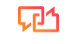 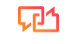 "УТВЕРЖДЕНО"Решением Наблюдательного Совета АО "Biokimyo" за №2 от "23" августа 2023 годаПОЛИТИКАПО ПРОТИВОДЕЙСТВИЮ КОРРУПЦИИ АО " BIOKIMYO "город Янгиюль